GUÍA No. 4 – INTERDISCIPLINAR (BACHILLERATO – PRIMARIA)GRADO: __ACELERACION________ ACTIVIDADES:DOCENTEGRUPOE-MAILJUAN CARLOS VIZCAINO APONTEAce1Ace2Ace3JOSEMARTITECNOLOGIA@GMAIL.COMWHATSAPP 3134588608TEMATECNOLOGIATECNOLOGIATECNOLOGIAOBEJTIVOSOBEJTIVOSINDICADOR (ES) DE DESEMPEÑO:INDICADOR (ES) DE DESEMPEÑO:Trabajar sobre las destrezas manuales manipulando material reciclado.Trabajar con elementos móviles y puntos de rotación.Trabajar sobre las destrezas manuales manipulando material reciclado.Trabajar con elementos móviles y puntos de rotación.identifica mecanismos y desarrolla su creatividad para implementarlos.identifica mecanismos y desarrolla su creatividad para implementarlos.AREAS - ASIGNATURAS INVOLUCRADAS:Tecnología AREAS - ASIGNATURAS INVOLUCRADAS:Tecnología AREAS - ASIGNATURAS INVOLUCRADAS:Tecnología PRODUCTO A ENTREGARCon material reciclado, se debe elaborar:Una taza de bañoUna neveraUna estufaFECHA DE DESARROLLO:  LUNES 18 MAYO INTERDISCIPLINARCon material reciclado has:Taza de bañoUna neveraUna estufaLo importante de este trabajo es que tengas muy en cuenta:Los puntos móvilesQue mecanismos están presentes para las partes móvilesComo hace la nevera para cerrar bien y que no se escape el frioComo son los elementos móviles de la taza de bañoQue función cumple el tanque superior de la taza del bañoQue función cumplen las perillas móviles de la estufa (temperatura)Como se colocan las repisas dentro de la nevera para tener 2 o 3 compartimentos Puedes tomarle fotos a tu trabajo y enviarlas por correo de internet, al Correo:  Josemartitecnologia@gmail.comPuedes tomarle fotos a tu trabajo y enviarlas por WhatsApp de internet al Número:   313.458.8608 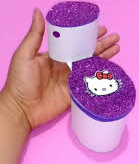 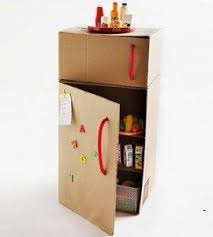 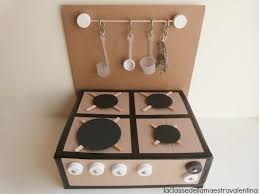 